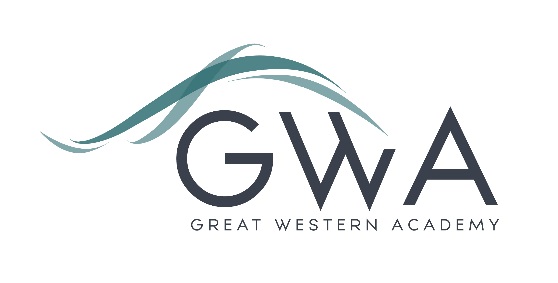 Job DescriptionLearning MentorFor more general information about working at GWA please refer to the Candidate Information Leaflet and the Information for Applicants issued with this job description.This job description details the responsibilities of the post but does not direct any particular priorities or amount of time to be spent carrying out the duties. It is not prescriptive, nor necessarily a comprehensive definition of the post. As such, it may be subject to amendment, after consultation, to meet the changing needs of the Academy and the Multi Academy Trust (MAT).Great Western Academy is committed to safeguarding and promoting the welfare of children, young people and vulnerable adults and we expect all staff to share this commitment and undergo appropriate checks. All posts within the trust are therefore subject to an enhanced DBS and barred list check.Key OutcomesTo be part of the SEND team which ensures high quality education for all students with additional needs, so that all students find their learning challenging, engaging and motivatingTo support, challenge and motivate all students with additional needs in realising their full potential by offering exceptional support for their learning within and beyond their immediate classroomTo reassure and provide key information to parents/carers of students with additional needs, generating high levels of confidence in GWA’s provision for their childrenTo be willing to train in and be an ambassador for a particular SEND specialism as appropriate to their existing qualifications and experience, or their willingness to train as a specialist in a particular field.Effective contribution to the Academy’s SEND provision As deployed by the SENDCo, to support and teach students effectively in order to secure best progress, whatever their level of needTo communicate with parents of students with additional needs, acting as a keyworker link where appropriateTo support their own practice and that of the SEND team by ensuring the resources required for effective teaching in their field of expertise are in placeTo promote the appropriate use of technology to support learning To maintain high standards of behaviour in provision run by the SEND team in line with the Academy’s behaviour policyTo maintain excellent relationships with parents of students with additional needsTo make accurate, moderated and timely returns to the Academy’s reporting systems when required; With the SENDCo, to analyse the outcomes from reports and put in place any strategies necessary to support the best possible outcomes for studentsTo be part of the SEND team’s links with other educational institutions (primary and secondary schools, colleges and universities), with local business and with the local communityResponsibilities for all who support students’ learningTo promote excellent student progress by teaching high quality lessons or providing smaller-group support sessions which:take into account prior learning to drive the lesson/sessionset clear and differentiated objectives with matched success criteriaplan a range of activities which address the objectives setmake use of the immediately available ICT to enhance the activities planneddifferentiate the activities so that every student is appropriately stretched and challenged and experiences learning which is personally fulfillingassess students formally and informally against the objectives as the lesson progresses, giving students positive feedback when progress is mademake best use of ‘real world’ examples of the learningconsider how best to ensure a positive climate for learning for each class; this may include but is not limited to planning engaging activities, using assertive behaviour management techniques, making constructive use of seating or grouping of students, making best use of any available support, and ensuring a focus on praise and rewardsencourage students to show independence in their learningset appropriate further learning which builds upon the lesson and/or sets students up well for the subsequent lessonconsider using the wider school site, or beyond, as a learning environment where appropriateTo contribute to curriculum development in their teaching area through positive contributions to meetings, development and implementation of schemes of work, and development and sharing of creative resourcesTo assess and record students’ progress in line with the Academy’s assessment policy, including reporting to parents through the Academy’s MIS at key data collection points during the year and providing information to examination bodies as requiredTo contribute to and implement Individual Learning Plans for students so as to maximise their learning and progressTo demonstrate and promote the Academy’s ethos of Achievement, Care and Excellence at all timesOther responsibilitiesTo be part of a staff which develops a culture that promotes personal development and independent learning with an ethos of challenge and support, enhancing students’ resilience and confidenceTo actively promote the inclusive nature of Great Western Academy and contribute to the Academy’s pastoral care and safeguarding of studentsTo contribute to the Academy’s enrichment programme where that is desiredTo attend annual reviews, parents’ meetings and other appropriate events falling within working timeTo act as an advocate for the Academy within the local communityTo carry out other such duties as are reasonably required by the SENDCo or Academy Leadership TeamPerson Specification follows below.Person SpecificationLearning MentorJob TitleLearning Mentor32 hours 30 mins per week (8.20am to 3.10pm daily, 20 mins lunch)39 weeks per year (includes 5 TD Days)Accountable ToSENDCoJob PurposeTo support students to learn effectively, whatever their need, and to help ensure they make exceptional progressSalaryNJC scale 7-10, £12.59 - £13.24 per hour (based on £24,293 - £25,545 FTE) Actual salary would be £18,351 to £19,298 Start DateAs soon as possibleEssentialDesirableAssessmentQualificationsQualificationsQualificationsQualificationsGood qualifications at GCSE (or higher) including C/4 in English and MathsüApplicationRelevant qualification in the care or education of children e.g. HLTA, NVQ Level 2/3 Teaching Assistant/Learning Support, CACHEüApplicationRelevant specialist qualification or evidence of training in a particular field of student support e.g. ASD, Speech and Language, SEALüApplicationEvidence of recent professional development üApplicationExperienceExperienceExperienceExperienceExperience of working with childrenüAt least two years’ experience of supporting the education of secondary or Year 6 studentsüApplicationKnowledge and understanding of the Key Stage 3 curriculum and how students with additional needs can make best progress üApplication/ InterviewEvidence of successful impact when working to support students with additional educational needs üApplication/InterviewEvidence of designing and delivering successful catch-up or support activities for small groups or in 1-1 sessions üApplication / InterviewEvidence of effective sharing of a particular area of expertise with other learning support staff üApplication / InterviewAbility to promote parental engagement and develop positive relationships with parents/carersüInterview /ReferenceExperience of working in more than one secondary school or academyüApplicationKnowledge and UnderstandingKnowledge and UnderstandingKnowledge and UnderstandingKnowledge and UnderstandingGood knowledge of the current educational landscape with regard to additional needs üInterviewAble to effectively analyse student data to monitor and improve performanceüApplication/ InterviewSound knowledge and understanding of all aspects of SafeguardingüInterview /ReferenceSelf-aware with a good understanding of own personal strengths and weaknessesüInterview /ReferencePersonal QualitiesPersonal QualitiesPersonal QualitiesPersonal QualitiesAbility to build and maintain quality relationships through effective communication, professional integrity and strong teamworküInterviewAble to inspire trust and confidence across the whole school communityüInterview /ReferenceStrong written and oral communication skillsüInterview /ReferencePossess strong personal presence and able to act as a successful ambassador for the Academy üInterview /ReferenceDemonstrate enthusiasm and a capacity for sustained hard work with energy, vigour and resilienceüInterview /ReferenceA good sense of humour üInterviewHigh levels of integrity, compassion and trust üInterview /Reference